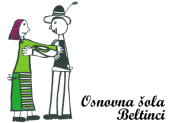 Seznam učbenikov, delovnih zvezkov in ostalih učnih gradivza šolsko leto 2019/2020 za 2. razredPOTREBŠČINE po izboru učiteljev - NAKUPSeznam učbenikov – BREZPLAČNA IZPOSOJA iz učbeniškega skladaUčna gradiva – PREVZEM V ŠOLI PRVI ŠOLSKI DANČe imate vprašanja, lahko pokličete na tel. št. 02 541 31 10 (Cvetka Rengeo, skrbnica učbeniškega sklada).KoličinaNazivPredmet1ZVEZEK veliki A4, TAKO LAHKO, 1 cm karoMAT2ZVEZEK mali B5, TAKO LAHKO, črtasti z vmesno črto na obeh stranehSLJ 2x1ZVEZEK mali B5, TAKO LAHKO, črtasti z vmesno črto in brezčrtni v enemGUM1ZVEZEK veliki A4, TAKO LAHKO, črtasti z vmesno črto na obeh stranehSPO1ZVEZEK, veliki A4, 50-listni, črtastiTJN1ZVEZEK, mali A5, 50-listni, črtastiTJA3OVITEK, veliki A4, plastični1OVITEK, mali A5, plastični3OVITEK, mali B5+ (QUARD), plastični1SVINČNIK, trdota HB1LESENE BARVICE1FLOMASTRI1RAVNILO NOMA 1, mala šablona1RAVNILO NOMA 5, velika šablona1ŠKARJE1RADIRKA1ŠILČEK1PERESNICA1ŠOLSKI COPATIPotrebščine za pouk likovne umetnosti nabavi šola!KoličinaNazivEANZaložbaCena1M. Kordigel Aberšek: LILI IN BINE 2, berilo9789612712150ROKUS-KLETT11,85Skupaj: 11,85KoličinaNazivEANZaložbaCena1M. Kramarič, M. Kern, et al.: LILI IN BINE 2, KOMPLET C - samostojni delovni zvezki za slovenščino in matematiko s prilogo za angleščino + koda LILBI, NOVO 20183831075928459ROKUS-KLETT30,001C. Covill et al.: FIRST EXPLORERS 1, delovni zvezek + online practice9780194026284MKT15,90Skupaj: 45,90